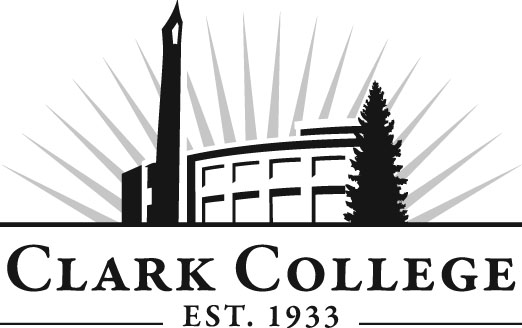 Surveying and Geomatics Advisory CommitteeMeeting AgendaDate: Thursday, February 12, 2015Time: Noon—2:00 p.m.Meeting Location:  T-Building, Room 101Agenda ItemExpected OutcomeTimeCall Meeting to Order – Committee ChairN/AWelcome and Introductions – Committee ChairNew members/guests introduced5 min.Approval of Minutes from Last Meeting – ChairOctober 9, 2014Corrections indicated and/or approval of minutes as written.5 min.Office of Instruction Updates- Advisory Committee Business-Committee rosterAdvisory Committee Recognition event – Weds., March 18, 2015, 7:30 a.m. – 9:00 a.m. Regional economist Scott Bailey will be guest speakerCredit for Prior Learning examples-need discussion10 min.Director/division chair ReportUpdate on Course InstructorsScholarship Opportunities – internal & externalStudent Employment Update15 min.Work Plan-Committee Chair and Program Director/Division ChairImplement strategies as outlined in work plan.  If necessary, identify work groups.40 min.Old Business-Follow-up- Committee Chair10 min.New BusinessProgram Review UpdateTwiST 2015 at Clark CollegeDiscuss student exposure to emerging technology in the survey professionNew business items are addressed by the committee.20 min.Summary of follow-up action items – Committee ChairSummary of follow-up actions communicated to the committee.5 min.Establish next meeting date and adjournment  – Committee ChairMeeting date established.5 min.